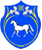 РОССИЙСКАЯ ФЕДЕРАЦИЯРЕСПУБЛИКА ХАКАСИЯШИРИНСКИЙ РАЙОНАДМИНИСТРАЦИЯ  ЧЕРНООЗЕРНОГО СЕЛЬСОВЕТАПОСТАНОВЛЕНИЕот 22.06.2022 г.                                           с. Черное Озеро.                                 №   30Об утверждении положения о порядке информирования населения об установке дорожного знака или нанесения разметки на автомобильных дорогах местного значения на территории муниципального образования Черноозерного сельсоветаВ соответствии с Федеральным законом от 06.10.2003 № 131-ФЗ «Об общих принципах организации местного самоуправления в Российской Федерации», Федеральным законом от 10.12.1995 № 196-ФЗ «О безопасности дорожного движения», руководствуясь Уставом муниципального образования Черноозерный сельсовет Республики Хакасия, постановляет:1. Утвердить Положение о порядке информирования населения об установке дорожного знака или нанесения разметки на автомобильных дорогах местного значения на территории муниципального образования Черноозерного сельсовета Республики Хакасия согласно приложению.2. Настоящее постановление разместить в сети «Интернет» на официальном сайте муниципального образования Черноозерного сельсовета Республики Хакасия.Глава администрацииЧерноозерного сельсовета                                            Л.С. Мухменова Приложениек постановлению АдминистрацииЧерноозерного сельсоветаот «22»июня 2022 г. № 32ПОЛОЖЕНИЕо порядке информирования населения об установке дорожногознака или нанесения разметки на автомобильных дорогахместного значения на территории муниципального образования___ ___Черноозерного сельсовета Республики Хакасия1. Порядок информирования населения об установке дорожного знака или нанесения разметки на автомобильных дорогах местного значения муниципального образования Черноозерного сельсовета Республики Хакасия (далее - Порядок) разработан в целях обеспечения безопасности дорожного движения на автомобильных дорогах местного значения на основании Федерального закона от 06.10.2003 № 131-ФЗ «Об общих принципах организации местного самоуправления в Российской Федерации», а также в целях реализации части 3 статьи 21 Федерального закона от 10.12.1995 № 196-ФЗ «О безопасности дорожного движения».2. Задачами настоящего Порядка являются: охрана жизни, здоровья и имущества граждан, защита их прав и законных интересов, а также защита интересов общества путем предупреждения дорожно-транспортных происшествий, снижения тяжести их последствий на автомобильных дорогах местного значения в границах муниципального образования Черноозерного сельсовета Республики Хакасия.3. Не позднее чем за двадцать дней до установки дорожного знака или нанесения разметки, запрещающих въезд всех транспортных средств в данном направлении (знак 3.1), остановку или стоянку транспортных средств (знаки: 3.27, 3.28, 3.29, 3.30) либо обозначающих дорогу или проезжую часть с односторонним движением либо выезд на такую дорогу или проезжую часть (знаки: 5.5, 5.7.1, 5.7.2), граждане информируются о введении соответствующего запрета и (или) изменении схемы организации дорожного движения, а также о причинах принятия такого решения на автомобильных дорогах местного значения муниципального образования Черноозерного сельсовета Республики Хакасия.4. Информирование осуществляется в установленные пунктом 3 настоящего Порядка сроки посредством:- размещения информации на официальном сайте Администрации муниципального образования Черноозерного сельсовета Республики Хакасия в информационно-телекоммуникационной сети «Интернет»;- размещения информации на информационных стендах (табло) непосредственно на дороге вблизи от места установки соответствующих дорожных знаков или нанесения разметки;5. В качестве дополнительных источников информирования могут использоваться иные источники, в том числе печатные и телевизионные средства массовой информации.